Разборка и сборка автомата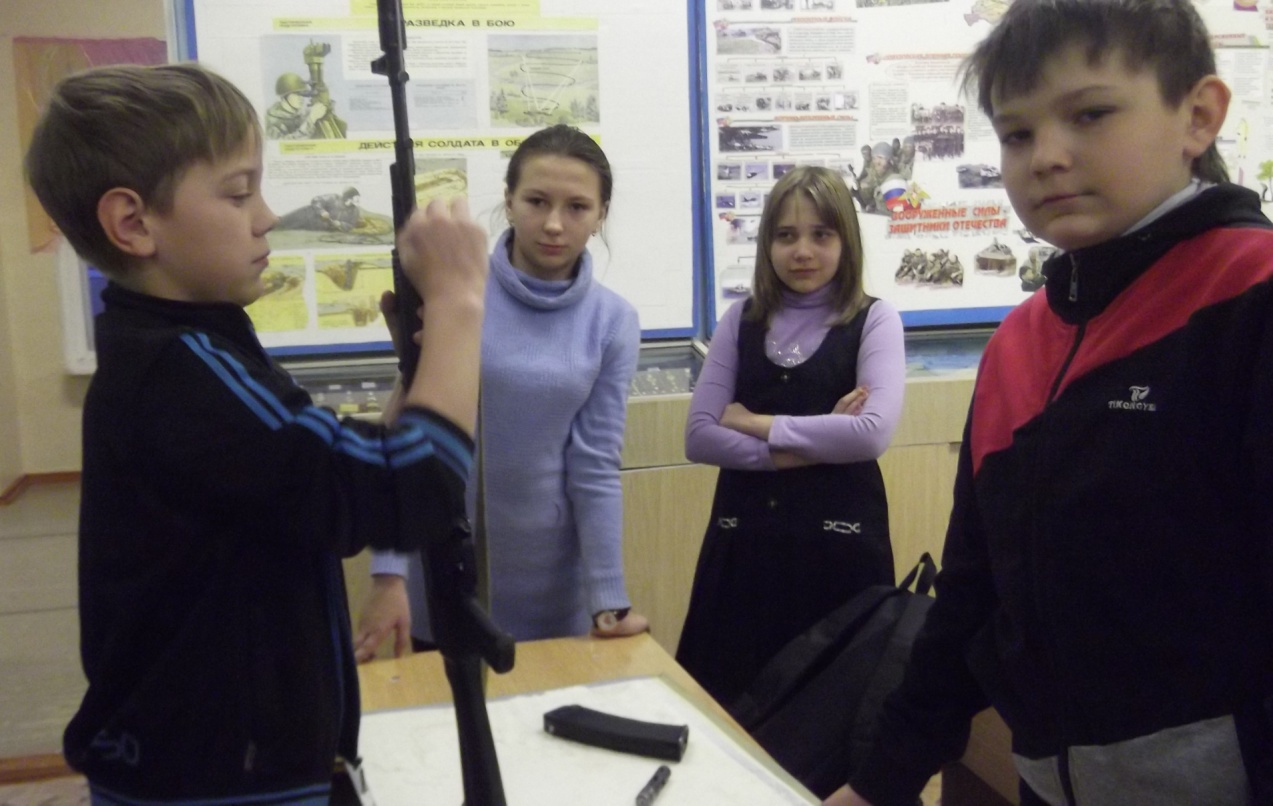 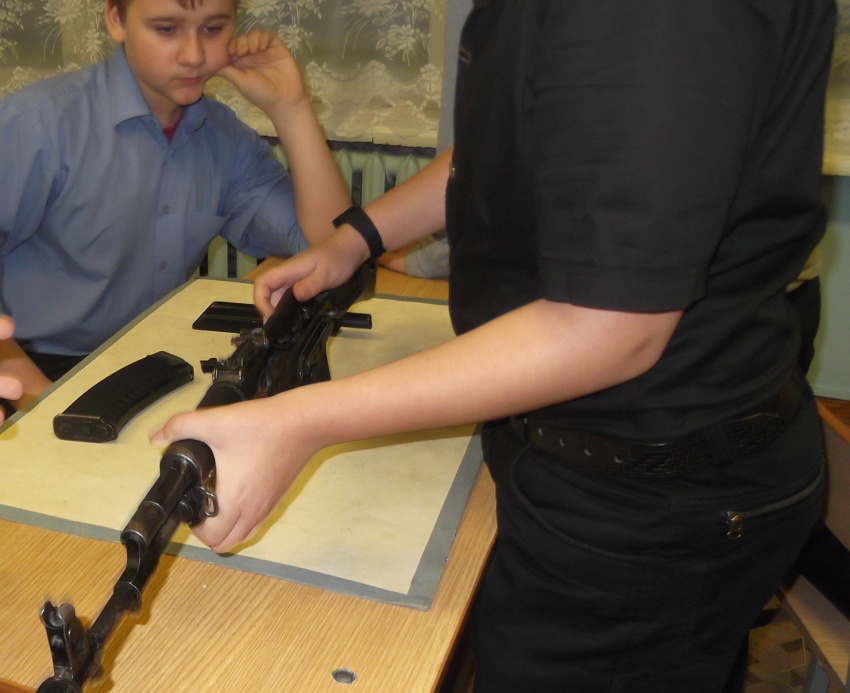 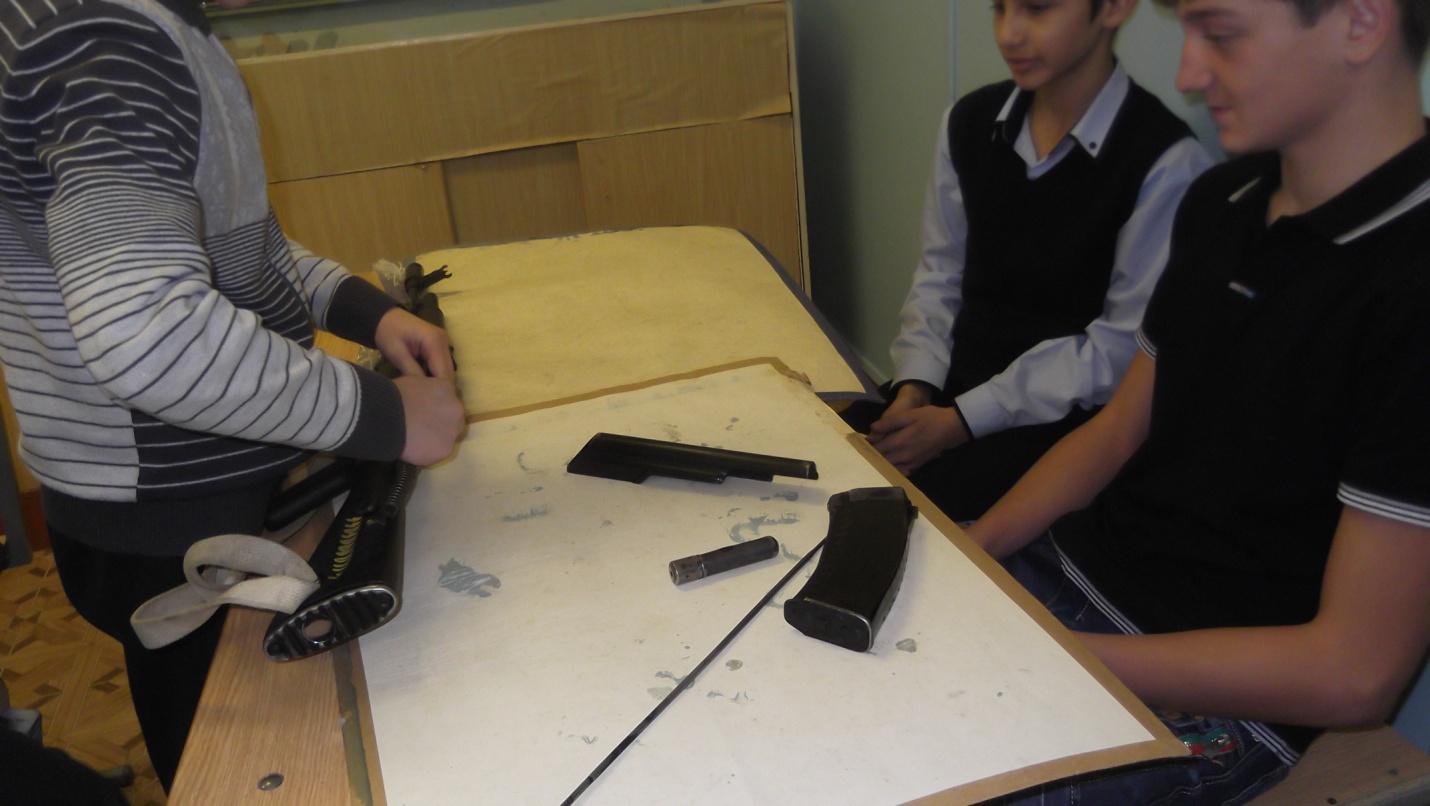 